Родительское собрание в средней группе«Начало путешествий в страну знаний».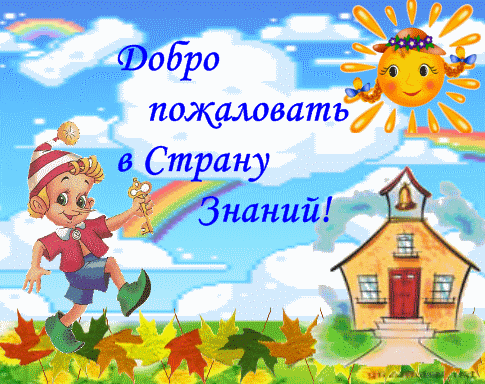                                                              Подготовила Леванова Г.Г.                                                            воспитатель МДОУ                                                          «Детский сад №1 «Теремок»                                                                2017-2018 уч. годЦели: расширение контакта между педагогами и родителями; моделирование перспектив взаимодействия на новый учебный год; повышение педагогической культуры родителей.Задачи: рассмотреть возрастные и индивидуальные особенности детей 4-5 лет; познакомить родителей с задачами и особенностями образовательной работы, задачами дошкольного учреждения на новый учебный год; обновить анкетные данные семей воспитанников; научить родителей наблюдать за ребенком, изучать его, видеть успехи и неудачи, стараться помочь ему развиваться в его собственном темпе; активизировать работу по развитию речи детей.Форма проведения: встреча-путешествие.Участники: воспитатели, родители.План проведения:1.Вступительная часть.2.Поздравление родителей с началом учебного года. 3.Выборы нового состава родительского комитета.4.Педагогический всеобуч «Ребенок 4-5 лет».5.Особенности образовательного процесса в средней- группе.6.Ознакомление родителей с целями и задачами МДОУ на новый учебный год.8. Коротко о разном.I. Подготовительный этапПодготовка благодарственных писем семьям, принявшие активное участие в жизни группы.II. Организационный этапРодители заходят, рассаживаются произвольно.Звучит музыка, помогающая снять усталость, настраивающая на совместную работу. Столы расположены полукругом. III. Вступительная частьХод мероприятия:Звучит песня в исполнении детской группы : «Талисман»-«Веселая песенка»Воспитатель. Добрый вечер, уважаемые родители! Я очень рада видеть вас в нашей уютной группе! Сегодня у нас праздник. Попробуйте догадаться какой. Нашим знаменитым путешественникам исполнилось четыре - пять лет, они перешли в среднюю группу детского сада! Давайте передадим им свои пожелания.Упражнение «Пожелание»(«Барбарики»-«Песенка-чудесенка»Родители встают в круг, воспитатель пускает по кругу бубен. Ты катись, веселый бубен, Быстро-быстро по рукам. У кого веселый бубен, Тот пожелание скажет нам.(Пожелания родителей записать на магнитофон или видеокамеру, чтобы дать их прослушать, посмотреть детям).Воспитатель. Вот и подошло к концу лето. А как вы его провели, мы Вариант 1. Упражнение «Как мы провели лето»сейчас узнаем с помощью игры...Встаньте те, кто, ходил со своим ребенком в лес... (на рыбалку).Встаньте те, кто купался в море (плавал вместе с ребенком, загорал на пляже).... у чьих детей от загара сгорела спина.... кто читал детям книги.... кто купил своему ребенку мяч (или любой другой предмет для двигательной активности).... чьи дети помогали родителям в огороде.     ... чей ребенок научился чему-нибудь новому и т. п.Вариант 2. Упражнение «Каким я увидел(а) своего ребенка летом?»-        Он внимательный: помог мне нести сумку из магазина.Он ласковый: охотно целует, обнимает меня; жалеет животных: кормит у бабушки кур.Он наблюдательный: всегда заметит, когда распускается цветок, заходит солнце или появляется тучка.Он веселый: любит петь, никогда не хнычет по пустякам.Он трудолюбивый: может долго поливать грядку, делает дело до конца.Он мой любимый: я люблю его всякого и очень хочу, чтобы его любили все.IV. Поздравление родителей с началом учебного года.                                                                                  Только попросишь – откликнитесь  сразу,                                                                       Не отказали ни в чём нам ни разу.                                                                       Вам: «Спасибо!» - хотим мы сказать                                                                       За вашу поддержку,                                                                       всем бы: «Так держать»!Вручение благодарственных писем за участие в конкурсах поделок, участие в театрализованной деятельности, помощь в проведении ремонтных работ и подготовке группы к началу учебного года. VI. Выборы нового состава родительского комитетаСледует коротко напомнить родителям о его функциях.VII. Педагогический всеобуч «Ребенок 4-5 лет»Что представляют собой дети в возрасте 4—5 лет?Каждый ребенок развивается по-разному, у каждого свой путь и темп развития. Но все же есть нечто общее, что позволяет охарактеризовать детей, их возрастные особенности. Составим общий возрастной портрет ребенка 4—5 лет, выделив показатели разных сторон его развития. (Описание возрастных особенностей можно найти в образовательной программе, по которой работает дошкольное учреждение).Возраст 4—5 лет справедливо называют средним дошкольным. Ближе к пяти годам у детей начинают проявляться черты, свойственные дошкольникам старшего возраста: некоторая произвольность психических процессов, рост познавательных интересов и самостоятельности, попытки объяснить интересующие их явления окружающей жизни. Любознательность, потребность в самостоятельности и активности, в свою очередь, благотворно влияют на психику и поведение. Эти черты, например, облегчают ребенку пятого года жизни освоение норм родного языка и функций речи.Вместе с тем неустойчивость настроения, внимания, эмоциональная ранимость, конкретность и образность мышления, увлеченность игрой и игровыми ситуациями сближают детей пятого года жизни с младшими дошкольниками. И расширяющиеся на данном возрастном этапе возможности воспитания и обучения детей не могут быть реализованы без знания и учета этой двойственности развития. - Очень важно в воспитании учитывать индивидуальные особенности ребенка. Они обусловлены типом нервной системы.VIII. Особенности образовательного процесса в средней группе.Целевые ориентиры на этапе дошкольного образования.ребенок овладевает основными культурными способами деятельности, проявляет инициативу и самостоятельность в разных видах деятельности - игре, общении, познавательно-исследовательской деятельности, конструировании и др.; способен выбирать себе род занятий, участников по совместной деятельности;ребенок обладает установкой положительного отношения к миру, к разным видам труда, другим людям и самому себе, обладает чувством собственного достоинства; активно взаимодействует со сверстниками и взрослыми, участвует в совместных играх. Способен договариваться, учитывать интересы и чувства других, сопереживать неудачам и радоваться успехам других, адекватно проявляет свои чувства, в том числе чувство веры в себя, старается разрешать конфликты;ребенок обладает развитым воображением, которое реализуется е разных видах деятельности, и прежде всего в игре; ребенок владеет разными формами и видами игры, различает условную и реальную ситуации, умеет подчиняться разным правилам и социальным нормам;ребенок достаточно хорошо владеет устной речью, может выражать свои мысли и желания, может использовать речь для выражения своих мыслей, чувств и желаний, построения речевого высказывания в ситуации общения, может выделять звуки в словах, у ребенка складываются предпосылки грамотности;у ребенка развита крупная и мелкая моторика; он подвижен, вынослив, владеет основными движениями, может контролировать свои движения и управлять ими;ребенок способен к волевым усилиям, может следовать социальным нормам поведения и правилам в разных видах деятельности, во взаимоотношениях со взрослыми и сверстниками, может соблюдать правила безопасного поведения и личной гигиены;ребенок проявляет любознательность, задает вопросы взрослым и сверстникам, интересуется причинно-следственными связями, пытается самостоятельно придумывать объяснения явлениям природы и поступкам людей; склонен наблюдать, экспериментировать. Обладает начальными знаниями о себе, о природном и социальном мире, в котором он живет; знаком с произведениями детской литературы, обладает элементарными представлениями из области живой природы, естествознания, математики, истории и т.п.; ребенок способен к принятию собственных решений, опираясь на свои знания и умения в различных видах деятельности.Обратная связь с родителями.Родители задают интересующие их вопросы, высказывай предложения по улучшению качества образовательного процесса.  IX. Ознакомление родителей с целями и задачами МДОУ на новый учебный год. Сообщение заведующего детским садом X. Заключительная часть -разноеВ конце раздала родителям памятки: «Возрастные особенности детей 5 года жизни», «Что должен знать и уметь ребенок к концу среднего возраста».